SIMPLE CREATIVE BRIEF 
TEMPLATE – EXAMPLE
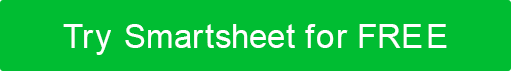 SCHEDULE  Projected timeline, important dates, deadlines, etc.BUDGETBRANDGreen Harvest OrganicsPROJECT 
NAMEField to Fork Story CampaignROLENAMECONTACTLead MarketerToby Franktf@greenharvest.comContent ManagerGreg Lingj@greenharvest.comProject ManagerMaya Hillmanmh@greenharvest.comPROJECT OVERVIEW

Purpose and opportunity.This is a story-driven marketing campaign highlighting our commitment to sustainable and organic farming practices. With a blend of documentary-style videos, social media engagement, and educational content, we seek to connect consumers with the journey of their food from the farm fields to their dining forks, emphasizing the brand's dedication to health, quality, and environmental stewardship.OBJECTIVE 

What does the project work to achieve?We seek to enhance consumer awareness and appreciation of Green Harvest Organics' sustainable farming practices. We’ll achieve this by increasing views of the “Field to Fork” documentary-style video series by 40% within three months in order to directly connect the story of organic farming with the Green Harvest brand.TARGET AUDIENCEWho are we trying to reach?Eco-conscious Emma is a health-aware, mid-30s urban professional who prioritizes organic foods, is deeply invested in sustainability, and actively seeks brands that align with her environmentally responsible lifestyle.MESSAGEWhat is the key idea to be remembered?Experience the pure, authentic journey of your food, from our sustainable fields to your fork, ensuring health, quality, and environmental stewardship with every bite.ATTITUDEStyle and tone.The tone should be authentic, engaging, informative, inspiring, and earthy.TIME FRAMEOBJECTIVEFebruary 1Concept development meetingFebruary 15Storyboards due for marketing reviewMarch 1First drafts of videos and social graphics due for marketing reviewMarch 15Final drafts dueApril 1Campaign launchAMOUNTDESCRIPTION$25,000Video production$10,000Social ad spendCOMPETITIONWho are we going up against?Nature's Bounty Organics recently executed a campaign focused on “Farmers' Stories,” utilizing heartfelt video testimonials from the company’s farmers to emphasize the personal touch in its organic farming. This marketing strategy significantly boosted the brand affinity in the organic market.Pure Earth Foods' latest campaign, “Organic for All,” employed a strategy of offering affordable organic produce through a series of community-focused events and online promotions. With this strategy, the company effectively broadened its market reach to include budget-conscious consumers.DELIVERABLES AND FORMATDescribe the key pieces we need to produce.We will create five three-minute videos in high-definition (HD) format, showcasing the journey from farm to fork. The videos will focus on organic farming practices, farmer stories, and the product journey. We will share the videos on social media and the brand website.We will also produce 15 custom-designed, visually cohesive Instagram and Facebook posts, including both images and short video clips (30-45 seconds each), along with interactive story features to engage viewers. We will use the hashtag #FieldToFork for this promotion.COMMENTSDISCLAIMERAny articles, templates, or information provided by Smartsheet on the website are for reference only. While we strive to keep the information up to date and correct, we make no representations or warranties of any kind, express or implied, about the completeness, accuracy, reliability, suitability, or availability with respect to the website or the information, articles, templates, or related graphics contained on the website. Any reliance you place on such information is therefore strictly at your own risk.